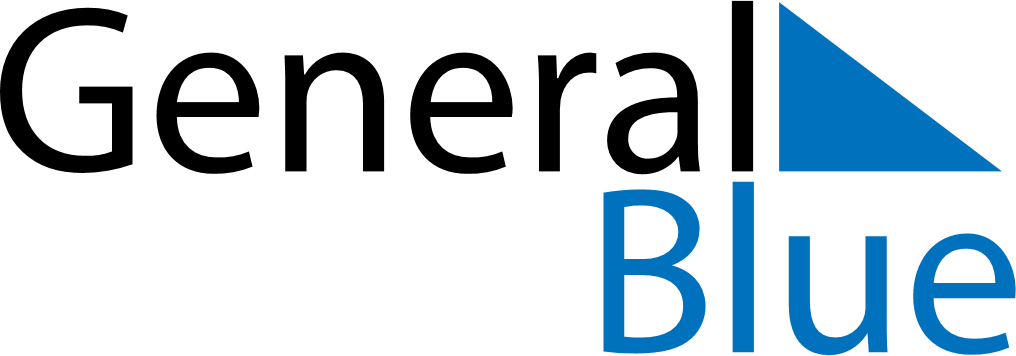 December 2028December 2028December 2028December 2028December 2028December 2028South SudanSouth SudanSouth SudanSouth SudanSouth SudanSouth SudanMondayTuesdayWednesdayThursdayFridaySaturdaySunday12345678910111213141516171819202122232425262728293031Christmas DayRepublic DayNew Year’s EveNOTES